Международный союз патентной кооперации (Союз PCT)АссамблеяСорок девятая (21-я очередная) сессияЖенева, 2–11 октября 2017 г.отчетпринят АссамблеямиНа рассмотрении Ассамблеи находились следующие пункты сводной повестки дня (документ  A/57/1):  1, 2, 3, 4, 5, 6, 10(ii), 12, 21, 30 и 31. Отчет об обсуждении указанных пунктов, за исключением пункта 21, содержится в Общем отчете (документ A/57/12). Отчет об обсуждении пункта 21 содержится в настоящем документе. Председателем Ассамблеи был избран г-н Сандрис Лагановскис (Латвия), заместителями Председателя — г-н Хэ Чжиминь (Китай) и г-н Ламин Ка Мбайе (Сенегал).ПУНКТ 21 СВОДНОЙ ПОВЕСТКИ ДНЯСистема PCTПредседатель приветствовал все делегации, особенно делегацию Иордании, которая присоединилась к PCT после предыдущей сессии Ассамблеи в октябре 2016 г.Отчет о работе Рабочей группы по РСТОбсуждение проходило на основе документа PCT/A/49/1.Секретариат внес на рассмотрение документ, содержащий отчет о работе десятой сессии Рабочей группы по РСТ.  Сессия имела насыщенную повестку дня, включавшую 25 пунктов и 23 рабочих документа. Это служит подтверждением большого интереса к дальнейшему развитию системы РСТ как опорной структуры международной патентной системы в направлении ее дальнейшего усовершенствования в интересах ведомств и пользователей. Ассамблее было предложено принять решение по представленному на ее рассмотрение отдельному документу, утвержденному Рабочей группой (документ PCT/A/49/4), содержащему изменения к Инструкции к PCT.  Обзор всех обсуждавшихся пунктов повестки дня сессии содержится в резюме Председателя, которое прилагается к документу. Делегация Коста-Рики, выступая от имени Группы стран Латинской Америки и Карибского бассейна (ГРУЛАК), заявила, что она выступает за утверждение и ускоренную реализацию предложения о снижении ставок пошлин для университетов развивающихся стран, внесенного делегацией Бразилии и изложенного в документе PCT/WG/10/18.Делегация Чили поддержала заявление делегации Коста-Рики от имени ГРУЛАК.  С момента назначения Национального института промышленной собственности Чили Международным поисковым органом и Органом международной предварительной экспертизы в рамках РСТ он осуществил важные усовершенствования в своей работе, чтобы находиться в авангарде патентной работы, и играл важную роль в регионе Латинской Америки и Карибского бассейна. Чили стремится и далее вносить свой вклад в совершенствование патентных систем, оказывая услуги высокого качества не только для стран Латинской Америки, но и для стран Карибского бассейна, которым они необходимы.  В этой связи делегация заявила, что она надеется на продление назначения Национального института промышленной собственности Чили в качестве Международного поискового органа и Органа международной предварительной экспертизы в рамках РСТ в течение текущей сессии.  В заключение делегация еще раз подтвердила свою поддержку предложения Бразилии о снижении ставок пошлин для университетов развивающихся стран, изложенного в документе PCT/WG/10/18, и выразила надежду на продолжение обсуждения мер, облегчающих участие университетов в международной патентной системе и обеспечивающих стимулы для инноваций.Делегация Китая, выступая от имени Бразилии, Российской Федерации, Индии, Китая и Южной Африки (БРИКС), еще раз заявила о своей поддержке предложения Бразилии о снижении ставок пошлин для университетов развивающихся стран, изложенного в документе PCT/WG/10/18, которое позволило бы скорректировать политику пошлин в направлении, отвечающем интересам развития системы PCT.  Эта мера не только дополнительно стимулировала бы инновационную и творческую деятельность университетов, но и способствовала бы дальнейшему распространению технологий и повышению доступности и авторитетности системы PCT благодаря увеличению масштабов снижения ставок пошлин для университетов, особенно университетов развивающихся стран.  Как говорится в предложении, такое снижение также дало бы потенциальным заявителям из университетов возможность подавать больше заявок по процедуре PCT, что позволило бы в значительной степени компенсировать потерю доходов ВОИС в данной области.  Предлагаемое снижение пошлин для университетов стало бы реальной помощью ВОИС развивающимся странам для активизации их инновационной деятельности и ценным дополнением реализуемых Организацией программ обучения и образования.Делегация Бразилии поддержала заявления, сделанные делегацией Коста-Рики от имени ГРУЛАК и делегацией Китая от имени стран БРИКС.  Одной из основных функций международной системы интеллектуальной собственности является стимулирование технологических инноваций и творческой деятельности путем содействия сотрудничеству между государствами-членами.  Это находит отражение в основных профильных международных договорах, таких как Соглашение по торговым аспектам прав интеллектуальной собственности (Соглашение ТРИПС), а также в PCT.  В Преамбуле к PCT говорится, что «сотрудничество между государствами будет в значительной степени содействовать достижению этих целей»; к таким целям относится цель «внести вклад в прогресс науки и техники», а также «облегчить и ускорить доступ публики к технической информации, содержащейся в документах, описывающих новые изобретения».  Однако достижение цели более активного использования глобальных регистрационных систем ВОИС развивающимися странами наталкивается на определенные трудности.  Существует четкая и конкретная необходимость принятия ВОИС и его государствами-членами мер для решения этой проблемы, особенно применительно к PCT.  Одним из весьма эффективных способов решения данной задачи является использование пошлин.  Как отметил представитель Международного бюро, выступавший на сессии Рабочей группы по PCT, пошлины по существу выполняют две различные функции:  во-первых, функцию покрытия расходов системы, и, во-вторых, инструмента регулирования, влияющего на активность подачи заявок. Предложение о снижении ставок пошлин для университетов развивающихся стран направлено на то, чтобы задействовать в полной мере роль пошлин РСТ как регулирующего инструмента, оказывая при их помощи позитивное влияние на деятельность университетов в области подачи заявок, но без существенных негативных последствий для функции пошлин как инструмента возмещения расходов.  Адресное снижение ставок пошлин позволит достичь конкретного улучшения, обеспечив рост числа заявок, подаваемых по процедуре PCT из развивающихся стран примерно на 7 процентов, содействуя инновациям и стимулируя изобретательскую деятельность.  Это будет также соответствовать достижению ряда стратегических целей ВОИС, таких как цели 2, 3, 5 и 7, а также решению поставленной ВОИС задачи обеспечения более широкого использования услуг глобальных регистрационных систем, работу которых обеспечивает Организация.  На десятой сессии Рабочей группы по Договору о патентной кооперации (PCT) это предложение получило поддержку делегаций, представляющих в общей сложности 108 стран, или более двух третей всех государств-членов PCT.  Настоятельно необходимо дать ответ на правомерные требования стран, представляющих различные регионы и находящихся на различных уровнях развития.  Кроме того, как отмечается в документе PCT/WG/10/18, Бразилия считает, что может обсуждаться вопрос и о снижении пошлин для университетов развитых стран, учитывая оценку финансовых последствий таких мер, выполненную Главным экономистом ВОИС.  Реализация такой политики пошлин позволит задействовать имеющийся в распоряжении университетов крупный потенциал высококвалифицированных научно-технических кадров.  Имеется реальная необходимость мобилизации этих источников знаний и создания дополнительных стимулов для создания инновационных продуктов и услуг.  Предлагаемое снижение пошлин будет стимулировать использование системы PCT и расширять географию заявок, генерируя дополнительный спрос на услуги PCT в среднесрочном плане.  В заключение делегация призвала все государства-члены поддержать и утвердить данное предложение, которое, после его внедрения, обеспечит небольшое снижение пошлин в интересах международного сообщества, поможет активизации использования патентной системы и станет первым конкретным шагом, принятым после обсуждения вопроса об эластичности пошлин PCT.Делегация Российской Федерации поддержала заявления делегации Китая от имени стран БРИКС и других делегаций, выступивших по вопросу о снижении пошлин для университетов, которое стало бы дополнительным стимулом для развития системы PCT.Делегация Соединенных Штатов Америки заявила, что она рассчитывает продолжить обсуждение предложения Бразилии о снижении пошлин для университетов и связанных с этим вопросов в Рабочей группе по PCT.Делегация Греции выразила удовлетворение результатами работы системы PCT, отметив, что рост числа заявок, подаваемых в рамках PCT, способствовал позитивным финансовым результатам деятельности ВОИС в 2016 г.  Система PCT демонстрирует устойчивость и динамизм благодаря неустанным усилиям сотрудников Международного бюро и их заинтересованности в успехе системы.  Чтобы система сохраняла свою устойчивость и динамичность, необходимо ее непрерывное совершенствование, позволяющее ей отвечать на новые вызовы и удовлетворять меняющиеся нужды пользователей.  Вместе с тем, она должна содействовать инновациям и создавать стимулы, обеспечивающие ее доступность для любых заинтересованных пользователей, особенно пользователей, располагающих ограниченными финансовыми ресурсами.  В истекшие два года снижение международных пошлин за подачу заявок для физических лиц, отвечающих установленным критериям, позволило греческим заявителям подавать международные заявки и испрашивать охрану своих инновационных продуктов во всем мире.  Инновации, генерируемые университетской наукой, также необходимо стимулировать путем снижения «входной платы», в связи с чем следует изучать возможности снижения ставок пошлин для заявителей, представляющих университеты, исходя из того предположения, что его негативное влияние на доходы PCT будет минимальным.  Делегация приветствовала обсуждение, начатое в Рабочей группе по PCT, и выразила надежду на достижение позитивного результата.Делегация Египта поддержала предложение Бразилии о снижении пошлин для университетов, поскольку это будет стимулировать рост числа заявок, особенно в развивающихся странах.Делегация Индии присоединилась к заявлению делегации Китая от имени стран БРИКС.Делегация Южной Африки присоединилась к заявлению делегации Китая от имени стран БРИКС.Ассамблея Союза РСТ:приняла к сведению «Отчет о работе Рабочей группы по РСТ» (документ PCT/A/49/1);  иодобрила созыв сессии Рабочей группы по PCT, как указано в пункте 4 этого документа.Предлагаемые поправки к Инструкции к PCTОбсуждение проходило на основе документа PCT/A/49/4.Секретариат представил документ, содержащий предлагаемые поправки к Инструкции к PCT и Договоренность, предлагаемую к принятию Ассамблеей.  Поправки обсуждались Рабочей группой по PCT, которая единодушно решила рекомендовать настоящей Ассамблее утвердить эти поправки в предложенном виде. Предлагаемые поправки, содержащиеся в приложении I к документу, касаются:  исправления ссылок в правилах 4.1(b)(ii) и 41.2(b), с тем, чтобы они правильно отражали изменения в нумерации с учетом поправок к правилам 12bis и 23bis, принятых Ассамблеей на ее сорок седьмой (в октябре 2015 г.) и сорок восьмой (в октябре 2016 г.) сессиях, соответственно;  и поправки к Перечню пошлин и сборов, уточняющей, что 90-процентное снижение пошлины, предусмотренное в пункте 5, предназначено только для лиц, которые подают международные заявки от своего имени, а не от имени другого физического или юридического лица, не имеющего права на скидку, например в случае, когда международную заявку от имени компании подает директор или сотрудник компании с целью получить скидку, предусмотренную пунктом 5(a). Кроме предложенных поправок к Перечню пошлин и сборов, документом также предлагается, чтобы Ассамблея утвердила Договоренность о том, что снижения пошлин согласно пункту 5 предусмотрены только для тех случаев, когда заявители являются единственными и подлинными владельцами заявки и не несут никаких обязательств по переуступке, предоставлению, передаче или лицензированию прав на изобретение другой стороне, не отвечающей критериям, установленным для снижения пошлины. Данная Договоренность была утверждена Рабочей группой по PCT и изложена в пункте  3 документа.Делегация Соединенных Штатов Америки заявила, что она выступает за принятие предлагаемых поправок к Инструкции к Договору о патентной кооперации, изложенных в документе, а также предлагаемых решений, касающихся их вступления в силу, и переходных положений.  Делегация также поддержала принятие Договоренности, изложенной в пункте  3 документа, в качестве меры, разъясняющей порядок применения 90-процентного снижения пошлин, предназначенного для заявителей-граждан определенных стран, для ограничения случаев неправомерных притязаний на снижение ставок пошлин.Ассамблея Союза РСТ:(i)	приняла предлагаемые поправки к Инструкции к РСТ, представленные в Приложении I к документу PCT/A/49/4 и предлагаемое решение, изложенное в пункте 6 документа PCT/A/49/4, касающееся их вступления в силу и переходных положений;  и(ii)	приняла Договоренность, изложенную в пункте 3 документа РСТ/А/49/4, со вступлением в силу 11 октября 2017 г. Для удобства ознакомления в приложении I к настоящему отчету приводится «чистый» текст Инструкции к PCT с поправками, вносимыми решением, изложенным в пункте  22(i) выше;  приложение II к настоящему отчету содержит решение в отношении вступления в силу и переходных положений, упоминаемое выше в пункте 22(i), а также Договоренность, упоминаемую выше в пункте 22(ii).Назначение Ведомства интеллектуальной собственности Филиппин в качестве Международного поискового органа и Органа международной предварительной экспертизы в рамках РСТОбсуждение проходило на основе документа PCT/A/49/3.Председатель сослался на результаты тридцатой сессии Комитета РСТ по техническому сотрудничеству, состоявшейся в мае 2017 г., на которой Комитет единогласно постановил рекомендовать Ассамблее назначить Ведомство интеллектуальной собственности Филиппин (IPOPHL) в качестве Международного поискового органа и Органа международной предварительной экспертизы в рамках РСТ, о чем говорится в пункте 4 документа. Делегация Филиппин представила заявление IPOPHL о его назначении в качестве Международного поискового органа и Органа международной предварительной экспертизы в рамках РСТ, которое было поддержано Комитетом PCT по техническому сотрудничеству на его тридцатой сессии в мае 2017 г.  Делегация заявила, что Филиппины занимают стратегическое положение, являясь «воротами» в Азию, имеют население численностью 104 млн человек с высоким уровнем грамотности и общепризнанным потенциалом и квалификацией в целом ряде профессий. 2 180 колледжей и университетов страны и базирующиеся в ней крупнейшие транснациональные корпорации ведут активную научно-исследовательскую работу и осуществляют мероприятия в области содействия развитию.  Назначение IPOPHL в качестве Международного поискового органа и Органа международной предварительной экспертизы дополняет политику государства, направленную на превращение проблематики развития науки, технологий и инновационных платформ в центральные вопросы национальных и региональных программ развития, и будет способствовать дальнейшему стимулированию научно-исследовательской деятельности и развития.  Оно также соответствует Плану развития Филиппин на 2017-2022 гг., предусматривающему превращение экономики страны в «экономику знаний», способную конкурировать с другими экономиками во всемирном масштабе.  В настоящее время PCT имеет 152 Договаривающихся государства, и ожидается, что в предстоящие годы численность его членов возрастет еще более, вследствие чего возникнет значительный спрос на его международные услуги.  В 2015 г. на страны Азии пришлось 43,5 процентов всех заявок, поданных по процедуре PCT, и регион Юго-Восточной Азии показывает в последние годы непрерывный рост, выражающийся в более высоком спросе на международные услуги.  Обладая примерно 70-летним опытом работы в области поиска и экспертизы, IPOPHL имеет все возможности для того, чтобы помочь системе PCT справиться с этим растущим спросом.  Поскольку техническая информация, относящаяся к заявлению, была рассмотрена Комитетом PCT по техническому сотрудничеству в мае, делегация хотела бы вкратце охарактеризовать институциональный потенциал, который IPOPHL последовательно создавала в последние четыре года и который соответствует задачам ведомства, назначаемого в качестве Международного поискового органа и Органа международной предварительной экспертизы в соответствии с Инструкцией к PCT.  Во-первых, IPOPHL имеет достаточный технический потенциал и кадровые ресурсы для того, чтобы выполнять задачи поиска и экспертизы в необходимых областях техники в соответствии с требованиями правила 34 Инструкции к PCT.  Во-вторых, патентные эксперты IPOPHL пользуются обширными коммерческими и открытыми базами данных, охватывающими патентную и непатентную научно-техническую документацию, необходимую для целей поиска и экспертизы, которые в совокупности соответствуют минимуму документации PCT и превышают его.  В-третьих, строгость применяемой ведомством единой системы управления качеством, включающей процедуры контроля качества в процессе выполнения рабочих операций, соблюдение стандарта ISO 9001:008 и внутреннюю систему контроля качества патентов (PQRS) превышает строгость требований, установленных едиными правилами международного поиска и предварительной экспертизы, предусмотренными главой 21 Руководства РСТ по международному поиску и международной предварительной экспертизе.  И, в-четвертых, ведомство выполнило рекомендации Патентного ведомства Японии (JPO) и Ведомства ИС Австралии как действующих Международных органов поиска и предварительной экспертизы, касающиеся назначения IPOPHL, представленные на тридцатой сессии Комитета PCT по техническому сотрудничеству.  В этой связи делегация выразила чрезвычайную признательность JPO и Ведомству ИС Австралии за поддержку и руководящие указания в процессе подготовки к назначению и выразила удовлетворение по поводу того, что оба ведомства выразили готовность и заинтересованность в оказании IPOPHL дальнейшего содействия в предстоящие годы.  Кроме того, делегация высказала глубокую признательность другим двусторонним партнерам, в частности, Ведомству по патентам и товарным знакам США (ВПТЗ США) и Ведомству интеллектуальной собственности Сингапура (IPOS), за оказанную ими поддержку.  Именно дух сотрудничества и партнерства, сложившийся в Союзе РСТ, позволил Филиппинам взять на себя более серьезную роль в системе PCT.  Кроме того, делегация поблагодарила Секретариат за его содействие в этой работе.  Подводя итог, делегация заявила, что в случае назначения IPOPHL Международным поисковым органом и Органом международной предварительной экспертизы ведомство внесет позитивный вклад в работу системы PCT в следующих формах:  во-первых, оказывая серьезную помощь в удовлетворении спроса на услуги системы, особенно в условиях роста объемов заявок, предоставляя качественные и своевременные услуги;  во-вторых, выступая в качестве стратегического партнера других Международных поисковых органов и Органов международной предварительной экспертизы, действующих в регионе, в частности, IPOS;  в-третьих, обеспечивая стратегическую связь системы PCT с растущим азиатским рынком и распространяя систему в странах Азии, особенно путем привлечения заявителей-физических лиц, компаний-«стартапов» и инновационных субъектов нового поколения, действующих в регионе, а также обеспечивая платформу для использования системы PCT как основы функционирования растущей региональной сети центров поддержки технологии и инноваций, насчитывающей 85 таких центров;  и, в-четвертых, путем формирования в регионе необходимой институциональной структуры, создающей предпосылки для расширения использования системы интеллектуальной собственности развивающимися странами и странами с переходной экономикой.Делегация Австралии заявила, что Ведомство ИС Австралии имеет давние и конструктивные отношения с IPOPHL, которые еще более укрепились в последние годы благодаря сотрудничеству в реализации Региональной программы обучения патентных экспертов.  Филиппины являются Договаривающимся государством PCT уже с 2001 г. и имеют значительный опыт работы с PCT.  Делегация отметила, что заявление IPOPHL с просьбой о его назначении в качестве Международного поискового органа и Органа международной предварительной экспертизы – это лишь один из элементов общей политики Филиппин, направленной на развитие инноваций и повышение благосостояния населения страны. Это, в свою очередь, приведет к более широкому использованию возможностей международной патентной системы в Азии и может повысить потенциал и ценность всей сети, образуемой уже действующими Органами. Делегация отметила, что в последний период IPOPHL еще более повысило уровень своей деятельности, внедрив такие поисковые инструменты, как Сеть научно-технической информации (STN), и проведя испытания информационной службы EPOQUE-Net, и выразила убежденность в том, что услуги поиска и экспертизы, выполняемые IPOPHL в качестве Международного поискового органа и Органа международной предварительной экспертизы, будут соответствовать наивысшим стандартам PCT.  В рамках давних партнерских отношений с филиппинским ведомством Ведомство ИС Австралии намерено и далее оказывать IPOPHL постоянное содействие, помогая ему в осуществлении переходных мер для его превращения в полнофункциональный Международный поисковый орган и Орган международной предварительной экспертизы.  Ведомство ИС Австралии выразило удовлетворение в связи с тем, что оно приняло активное участие в подготовительных мероприятиях IPOPHL накануне его назначения и пожелало IPOPHL всего наилучшего в этой работе в будущем.Делегация Японии заявила, что, будучи одним из Международных органов, оценивавших соответствие IPOPHL требованиям, предъявляемым к Международным поисковым органам и Органам международной предварительной экспертизы, JPO полностью поддерживает назначение IPOPHL. Тесное сотрудничество в области интеллектуальной собственности между JPO и IPOPHL имеет давнюю традицию и включает широкий спектр видов деятельности, таких как подготовка кадров и автоматизация рабочих процессов.  В рамках сотрудничества с IPOPHL в PCT JPO не только использовало средства целевых фондов ВОИС-Японии, но и подписало с IPOPHL двусторонний меморандум о сотрудничестве.  JPO провело объективную оценку IPOPHL по различным аспектам для определения степени соответствия IPOPHL минимальным требованиям, установленным правилами 36.1 и 63.1 Инструкции к PCT.  Результат этой оценки был включен в дополнение 3 к приложению к документу PCT/CTC/30/2 Rev., в котором был сделан вывод о том, что IPOPHL соответствует минимальным требованиям, предусмотренным соответствующими правилами системы PCT исходя из допущения о том, что к моменту проведения Ассамблеи РСТ в октябре 2017 г. оно будет располагать штатом экспертов, имеющих достаточную подготовку для проведения патентного поиска и доступ к некоторым базам данных непатентной документации.  IPOPHL сообщило JPO, что это требование уже выполнено.  В заключение делегация дала высокую оценку усилий IPOPHL по укреплению своего потенциала в качестве Международного поискового органа и Органа международной предварительной экспертизы и убеждение в том, что назначение IPOPHL в качестве Международного поискового органа и Органа международной предварительной экспертизы станет новым шагом в развитии системы PCT.  JPO твердо намерено и далее помогать IPOPHL в выполнении функций компетентного Международного поискового органа и Органа международной предварительной экспертизы.Делегация Республики Кореи заявила, что Комитет PCT по техническому сотрудничеству ознакомился с заявлением IPOPHL, содержащим просьбу о его назначении в качестве Международного поискового органа и Органа международной предварительной экспертизы, и установил, что минимальные требования к назначаемым ведомствам соблюдены в достаточной степени.  Соответственно, делегация согласилась с этим назначением.Делегация Омана заявила, что она поддерживает назначение IPOPHL в качестве Международного поискового органа и Органа международной предварительной экспертизы в рамках РСТ.  По мнению делегации, это важный шаг в деле создания условий для обработки растущего числа заявок, подаваемых по процедуре PCT в Азии, выросшего за последний период на 43 процента.Делегация Сингапура еще раз заявила о своей поддержке заявления IPOPHL, содержащего просьбу о его назначении в качестве Международного поискового органа и Органа международной предварительной экспертизы в рамках РСТ.  Благодаря тесному сотрудничеству с IPOPHL на двустороннем и региональном уровне делегация пришла к убеждению в том, что IPOPHL сможет выполнять задачи Международного поискового органа и Органа международной предварительной экспертизы.  Делегация выразила мнение о том, что появление в регионе еще одного Международного органа будет иметь синергетический эффект и повысит результативность работы, направленной на повышение качества и эффективности патентной работы в регионе.  Соответственно, делегация поддержала заявление и выразила надежду на то, что IPOPHL будет и далее вносить свой вклад в развитие системы PCT.Делегация Украины поддержала назначение IPOPHL в качестве Международного поискового органа и Органа международной предварительной экспертизы в рамках РСТ, пожелала ему успехов в этой работе и заявила о своей готовности теснее сотрудничать с IPOPHL в будущем.Делегация Соединенных Штатов Америки присоединилась к другим делегациям, поддержавшим назначение IPOPHL в качестве Международного поискового органа и Органа международной предварительной экспертизы в рамках РСТ, и выразила надежду на то, что IPOPHL вскоре начнет выполнять свои функции в этом качестве.Делегация Бразилии поддержала назначение IPOPHL в качестве Международного поискового органа и Органа международной предварительной экспертизы в рамках РСТ.Делегация Австрии присоединилась к другим делегациям в выражении поддержки назначения IPOPHL в качестве Международного поискового органа и Органа международной предварительной экспертизы в рамках РСТ.  Патентное ведомство Австрии выразило надежду на сотрудничество с IPOPHL как участником семейства Международных органов PCT.Делегация Египта поддержала назначение IPOPHL в качестве Международного поискового органа и Органа международной предварительной экспертизы в рамках РСТ.Делегация Индонезии присоединилась к другим делегациям в выражении поддержки назначения IPOPHL в качестве Международного поискового органа и Органа международной предварительной экспертизы в рамках РСТ.В соответствии со статьями 16(3) и 32(3) PCT Ассамблея Союза РСТ:заслушала представителя Ведомства интеллектуальной собственности Филиппин и приняла во внимание рекомендацию Комитета РСТ по техническому сотрудничеству, содержащуюся в пункте 4 документа PCT/A/49/3;утвердила текст проекта соглашения между Ведомством интеллектуальной собственности Филиппин и Международным бюро, содержащийся в приложении к документу PCT/A/49/3;  иназначила Ведомство интеллектуальной собственности Филиппин Международным поисковым органом и Органом международной предварительной экспертизы на период с момента вступления в силу соглашения и до 31 декабря 2027 г. Делегация Филиппин заявила, что решение Ассамблеи о назначении IPOPHL в качестве Международного поискового органа и Органа международной предварительной экспертизы – это огромная честь для ведомства. Путь, завершившийся назначением ведомства Международным органом, был поистине трудным, но вместе с тем он принес ведомству большое удовлетворение.  IPOPHL провело масштабную работу и необходимые мероприятия по институциональной и организационной подготовке, позволившие ему выполнить, а в определенных аспектах и превысить, минимальные требования, предъявляемые при назначении.  Назначение стало крупной вехой не только для IPOPHL, но и для Филиппин.  План национального развития Филиппин направлен на превращение страны в инновационное общество, двигателем развития которой являются знания, и решение Ассамблеи дополнит научно-исследовательскую и инновационную деятельность, осуществляемую как в стране, так и во всем регионе Юго-Восточной Азии.  Делегация выразила чрезвычайную признательность и глубокую благодарность ведомствам-партнерам IPOPHL: Ведомству ИС Австралии и JPO, за их неоценимое содействие и сотрудничество, оказание методической помощи и поддержку в этом процессе. Помощь обоих ведомств, щедро делившихся с IPOPHL своим богатейшем опытом, эффективными методами работы и нормативными материалами, принесла IPOPHL огромную пользу на протяжении всего процесса.  IPOPHL также необычайно вдохновлена их позитивным и конструктивным настроем на дальнейшее наращивание его потенциала и компетенции, и знание, что оба ведомства твердо намерены и далее вести совместную работу с IPOPHL по оптимизации ее международных операций и повышению ее потенциала и компетенции в качестве Международного поискового органа и Органа международной предварительной экспертизы является весьма обнадёживающим для него.  Делегация также поблагодарила ВПТЗ США за его поддержку, содействие и полезные рекомендации и выразила признательность IPOS за его выражение поддержки и ободрения.  Поддержка со стороны сингапурского ведомства как первого Международного поискового органа и Органа международной предварительной экспертизы в Юго-Восточной Азии была для IPOPHL особенно важной.  Делегация также поблагодарила делегации Республики Кореи, Омана, Украины, Бразилии, Австрии, Египта и Индонезии за слова поддержки.  Кроме того, делегация выразила признательность Секретариату и Международному бюро за их ценное содействие и поддержку, и поблагодарила Председателя Рабочей группы по PCT и Комитет PCT по техническому сотрудничеству.  В заключение делегация выразила надежду на то, что IPOPHL сможет сотрудничать и с другими Международными поисковыми органами и Органами международной предварительной экспертизы и всеми Договаривающимися государствами PCT в построении эффективной патентной системы.Генеральный директор, выступая от имени Международного бюро, поздравил делегацию Филиппин с назначением IPOPHL в качестве Международного поискового органа и Органа международной предварительной экспертизы в рамках РСТ и заявил, что он ожидает скорого начала его функционирования и сотрудничества с IPOPHL в этом его новом качестве.Продление назначения Международных поисковых органов и Органов международной предварительной экспертизыОбсуждение проходило на основе документов PCT/A/49/2 и PCT/A/49/2 Corr.Председатель сослался на единогласное решение тридцатой сессии Комитета PCT по техническому сотрудничеству, состоявшейся в мае 2017 г., рекомендовать Ассамблее продлить назначение всех национальных ведомств и межправительственных организаций, являющихся в настоящее время Международными поисковыми органами и Органами международной предварительной экспертизы в рамках РСТ, как указано в пункте 4 документа.  Председатель пояснил, что Патентное ведомство Австралии и Патентный комиссар Канады сообщили Международному бюро, что они не смогут завершить свои соответствующие национальные процедуры, необходимые для утверждения их новых соглашений с Международным бюро в связи с их функционированием в качестве Международных поисковых органов и Органов международной предварительной экспертизы до окончания срока действия их действующих соглашений, истекающего 31 декабря 2017 г. В связи с этим в документе предлагается, помимо утверждения продления назначения этих двух Органов до 31 декабря 2027 г., также утвердить продление действующих соглашений с обоими Органами на срок до одного года, впредь до ратификации новых соглашений. Председатель заявил в заключение, что все Международные органы представили подробные заявления с просьбами о продлении их назначения, которые были рассмотрены Комитетом PCT по техническому сотрудничеству перед направлением положительной рекомендации Ассамблее.  В связи с этим Председатель предложил считать заявления, сделанные Международными органами в ходе тридцатой сессии Комитета PCT по техническому сотрудничеству «заслушанными» Ассамблеей в соответствии с процедурами, предусмотренными для продления назначения ведомств в качестве Международных поисковых органов и Органов международной предварительной экспертизы согласно статьям 16(3)(e) и 32(3) РСТ, соответственно.В соответствии со статьями 16(3) и 32(3) PCT Ассамблея Союза РСТ:заслушала представителей Международных органов и приняла во внимание рекомендацию Комитета РСТ по техническому сотрудничеству, содержащуюся в пункте 4 документа PCT/A/49/2; утвердила тексты проектов соглашений между Международными органами и Международным бюро, содержащиеся в приложениях I-XXII к документу PCT/A/49/2 (с изменениями, внесенными документом PCT/A/49/2 Corr.);  и  продлила назначения действующих Международных поисковых органов и Органов международной предварительной экспертизы до 31 декабря 2027 г.[Приложения следуют]ПОПРАВКИ К ИНСТРУКЦИИ К РСТ, ПРЕДЛАГАЕМЫЕ К ВВЕДЕНИЮ С 1 ИЮЛЯ 2018 Г.
СОДЕРЖАНИЕПравило 4 Заявление (Содержание)	24.1   Обязательные и необязательные сведения; подпись	24.2 - 4.19   [Без изменений]	2Правило 41 Принятие во внимание результатов предшествующего поиска и классификации	341.1   [Без изменений]	341.2   Принятие во внимание результатов предшествующих поиска и классификации в иных случаях	3ПЕРЕЧЕНЬ ПОШЛИН И СБОРОВ	4Правило 4
Заявление (Содержание)4.1   Обязательные и необязательные сведения; подпись	(a)  [Без изменений]	(b)  Заявление, когда это применимо, должно содержать:	(i)	притязание на приоритет;  или	(ii)	сведения о предшествующем поиске, как это предусмотрено правилами 4.12(i) и 12bis.1(b) и (d); 	(iii)	ссылку на основную заявку или на основной патент;	(iv)	название компетентного Международного поискового органа, выбранного заявителем.	(c) и (d)  [Без изменений]4.2 - 4.19   [Без изменений]Правило 41
Принятие во внимание результатов предшествующего поиска и классификации41.1   [Без изменений]41.2   Принятие во внимание результатов предшествующих поиска и классификации в иных случаях	(a)  [Без изменений]	(b)  Если Получающее ведомство переслало в Международный поисковый орган копию результатов любого предшествующего поиска или любой предшествующей классификации в соответствии с правилом 23bis.2(a) или (c) или если эта копия может быть получена Международным поисковым органом в приемлемом для него виде и приемлемым для него способом, например из цифровой библиотеки, то при проведении международного поиска Международной поисковый орган может принять эти результаты во внимание.ПЕРЕЧЕНЬ ПОШЛИН И СБОРОВ[Приложение II следует]РешениЯ в отношении Вступления в силу поправок к ПриложениЮ I«Поправки к правилам 4.1(b)(ii) и 41.2(b) и Перечню пошлин и сборов вступают в силу 1 июля 2018 г. и распространяются на все международные заявки с датой международной подачи не ранее этой даты». ДОГОВОРЕННОСТЬ в отношении ПУНКТА 5 ПЕРЕЧНЯ ПОШЛИН И СБОРОВ«Ассамблея РСТ исходит из того, что снижение пошлины согласно пункту 5 Перечня пошлин и сборов возможно только в том случае, если указанные в заявлении заявители являются единственными и подлинными владельцами заявки и не несут никаких обязательств по переуступке, предоставлению, передаче или лицензированию прав на изобретение другой стороне, которая не отвечает критериям соответствия требованиям, установленным для снижения пошлины». [Конец приложения II и документа]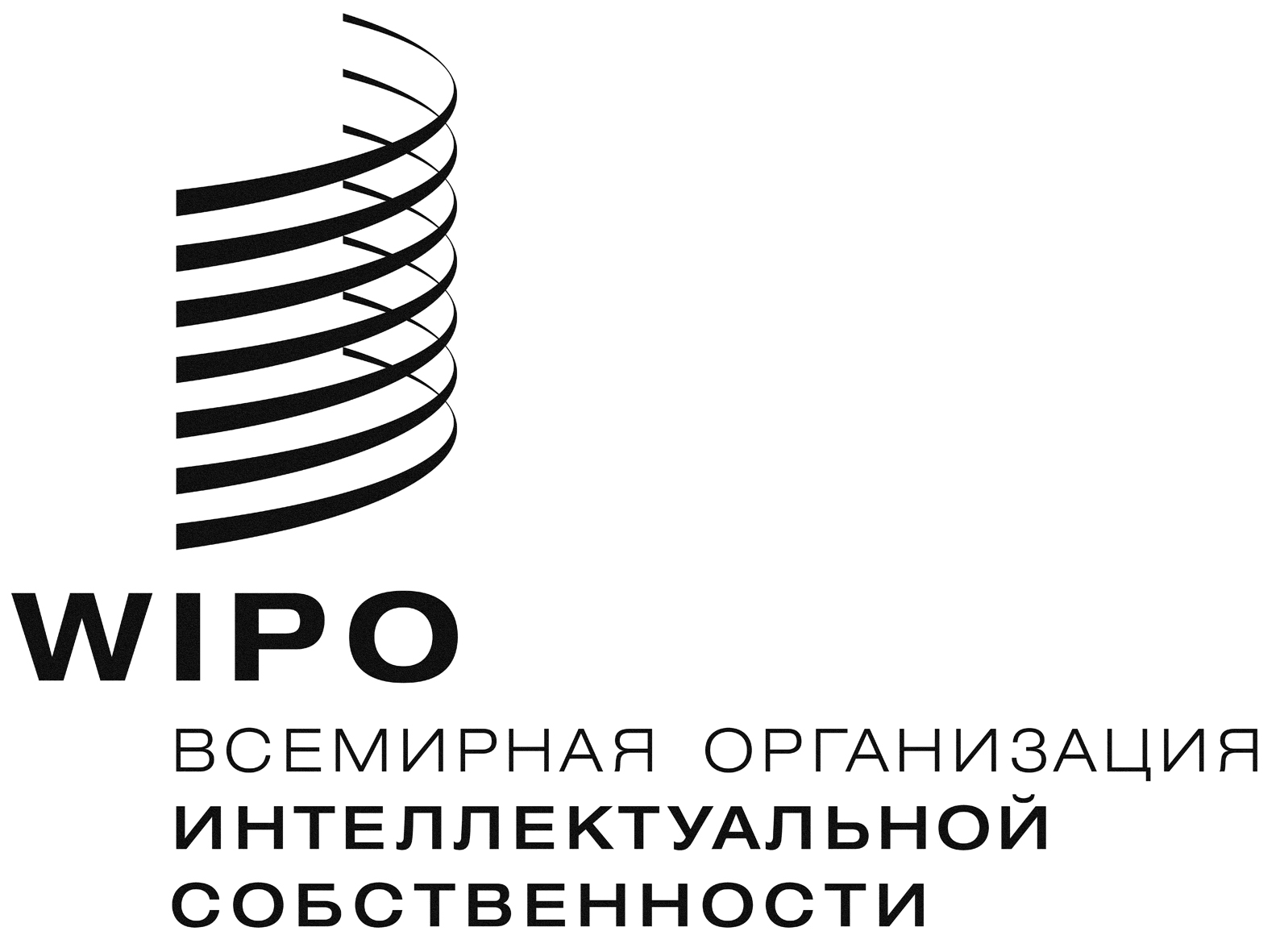 RPCT/A/49/5PCT/A/49/5PCT/A/49/5оригинал: английскийоригинал: английскийоригинал: английскийДАТА: 14 декабря 2017 г.ДАТА: 14 декабря 2017 г.ДАТА: 14 декабря 2017 г.ПошлиныПошлиныПошлиныРазмеры1 – 3.   [Без изменений]1 – 3.   [Без изменений]1 – 3.   [Без изменений]1 – 3.   [Без изменений]Снижение пошлин4.   [Без изменений]Снижение пошлин4.   [Без изменений]Снижение пошлин4.   [Без изменений]5.	Международная пошлина за подачу в соответствии с пунктом 1 (когда это применимо, уменьшенная в соответствии с пунктом 4), пошлина за обработку дополнительного поиска в соответствии с пунктом 2 и пошлина за обработку в соответствии с пунктом 3 уменьшаются на 90%, если международная заявка подана: 5.	Международная пошлина за подачу в соответствии с пунктом 1 (когда это применимо, уменьшенная в соответствии с пунктом 4), пошлина за обработку дополнительного поиска в соответствии с пунктом 2 и пошлина за обработку в соответствии с пунктом 3 уменьшаются на 90%, если международная заявка подана: 5.	Международная пошлина за подачу в соответствии с пунктом 1 (когда это применимо, уменьшенная в соответствии с пунктом 4), пошлина за обработку дополнительного поиска в соответствии с пунктом 2 и пошлина за обработку в соответствии с пунктом 3 уменьшаются на 90%, если международная заявка подана: 5.	Международная пошлина за подачу в соответствии с пунктом 1 (когда это применимо, уменьшенная в соответствии с пунктом 4), пошлина за обработку дополнительного поиска в соответствии с пунктом 2 и пошлина за обработку в соответствии с пунктом 3 уменьшаются на 90%, если международная заявка подана: (a)	[Без изменений] заявителем, являющимся физическим лицом и являющимся гражданином государства и проживающим в этом государстве, которое включено в перечень в качестве государства, валовой внутренний продукт которого на душу населения ниже 25 000 долл. США (согласно публикуемым Организацией Объединенных Наций средним показателям валового внутреннего продукта на душу населения в постоянных ценах 2005 г. в долл. США за последние десять лет) и граждане и постоянные жители которого, являющиеся физическими лицами, подают менее 10 международных заявок в год (в расчете на миллион жителей) или менее 50 международных заявок в год (в абсолютных цифрах), согласно среднегодовым показателям подачи заявок за последние пять лет, публикуемым Международным бюро; или (a)	[Без изменений] заявителем, являющимся физическим лицом и являющимся гражданином государства и проживающим в этом государстве, которое включено в перечень в качестве государства, валовой внутренний продукт которого на душу населения ниже 25 000 долл. США (согласно публикуемым Организацией Объединенных Наций средним показателям валового внутреннего продукта на душу населения в постоянных ценах 2005 г. в долл. США за последние десять лет) и граждане и постоянные жители которого, являющиеся физическими лицами, подают менее 10 международных заявок в год (в расчете на миллион жителей) или менее 50 международных заявок в год (в абсолютных цифрах), согласно среднегодовым показателям подачи заявок за последние пять лет, публикуемым Международным бюро; или (a)	[Без изменений] заявителем, являющимся физическим лицом и являющимся гражданином государства и проживающим в этом государстве, которое включено в перечень в качестве государства, валовой внутренний продукт которого на душу населения ниже 25 000 долл. США (согласно публикуемым Организацией Объединенных Наций средним показателям валового внутреннего продукта на душу населения в постоянных ценах 2005 г. в долл. США за последние десять лет) и граждане и постоянные жители которого, являющиеся физическими лицами, подают менее 10 международных заявок в год (в расчете на миллион жителей) или менее 50 международных заявок в год (в абсолютных цифрах), согласно среднегодовым показателям подачи заявок за последние пять лет, публикуемым Международным бюро; или (b)	[Без изменений] заявителем, будь то физическое лицо или нет, являющимся гражданином государства и проживающим в этом государстве, которое включено в перечень в качестве классифицируемого Организацией Объединенных Наций как наименее развитая страна;(b)	[Без изменений] заявителем, будь то физическое лицо или нет, являющимся гражданином государства и проживающим в этом государстве, которое включено в перечень в качестве классифицируемого Организацией Объединенных Наций как наименее развитая страна;(b)	[Без изменений] заявителем, будь то физическое лицо или нет, являющимся гражданином государства и проживающим в этом государстве, которое включено в перечень в качестве классифицируемого Организацией Объединенных Наций как наименее развитая страна;при условии, что на момент подачи международной заявки нет ни одного выгодоприобретающего владельца международной заявки, который не удовлетворял бы критериям, изложенным в подпункте (a) или (b), и при условии, что при наличии нескольких заявителей каждый из них должен удовлетворять критериям, изложенным в подпунктах (a) или (b).  Перечни государств, упомянутые в подпунктах (a) и (b), обновляются Генеральным директором не реже одного раза в пять лет в соответствии с директивами Ассамблеи.  Критерии, изложенные в подпунктах (a) и (b), пересматриваются Ассамблеей не реже одного раза в пять лет. при условии, что на момент подачи международной заявки нет ни одного выгодоприобретающего владельца международной заявки, который не удовлетворял бы критериям, изложенным в подпункте (a) или (b), и при условии, что при наличии нескольких заявителей каждый из них должен удовлетворять критериям, изложенным в подпунктах (a) или (b).  Перечни государств, упомянутые в подпунктах (a) и (b), обновляются Генеральным директором не реже одного раза в пять лет в соответствии с директивами Ассамблеи.  Критерии, изложенные в подпунктах (a) и (b), пересматриваются Ассамблеей не реже одного раза в пять лет. при условии, что на момент подачи международной заявки нет ни одного выгодоприобретающего владельца международной заявки, который не удовлетворял бы критериям, изложенным в подпункте (a) или (b), и при условии, что при наличии нескольких заявителей каждый из них должен удовлетворять критериям, изложенным в подпунктах (a) или (b).  Перечни государств, упомянутые в подпунктах (a) и (b), обновляются Генеральным директором не реже одного раза в пять лет в соответствии с директивами Ассамблеи.  Критерии, изложенные в подпунктах (a) и (b), пересматриваются Ассамблеей не реже одного раза в пять лет. при условии, что на момент подачи международной заявки нет ни одного выгодоприобретающего владельца международной заявки, который не удовлетворял бы критериям, изложенным в подпункте (a) или (b), и при условии, что при наличии нескольких заявителей каждый из них должен удовлетворять критериям, изложенным в подпунктах (a) или (b).  Перечни государств, упомянутые в подпунктах (a) и (b), обновляются Генеральным директором не реже одного раза в пять лет в соответствии с директивами Ассамблеи.  Критерии, изложенные в подпунктах (a) и (b), пересматриваются Ассамблеей не реже одного раза в пять лет. 